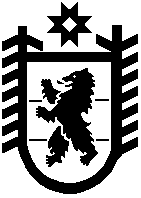 Республика КарелияKarjalan Tazavaldu Администрация Пряжинского национального муниципального районаPriäžän kanzallizen piirin hallindoПОСТАНОВЛЕНИЕ «21» августа 2020 г.                                 	                      № 428пгт ПряжаPriäžän kyläВ целях реализации Указа Президента Российской Федерации от 21 декабря 2017 года № 618 «Об основных направлениях государственной политики по развитию конкуренции», в соответствии с распоряжением Правительства Российской Федерации от 18 октября 2018 года № 2258-р «Об утверждении методических рекомендаций по созданию и организации федеральными органами исполнительной власти системы внутреннего обеспечения соответствия требованиям антимонопольного законодательства», Положением об организации системы внутреннего обеспечения соответствия требованиям антимонопольного законодательства (антимонопольного комплаенса) в Администрации Пряжинского национального муниципального района, утвержденного постановлением Администрации Пряжинского национального муниципального района от 24 мая 2019 года № 281, Администрация Пряжинского национального муниципального районаПОСТАНОВЛЯЕТ:	1.    Утвердить карту рисков нарушения антимонопольного законодательства в деятельности администрации и подведомственных учреждениях согласно приложению № 1.            2. Утвердить План мероприятий по снижению рисков нарушения антимонопольного законодательства в деятельности администрации и подведомственных учреждениях в 2020-2023 года согласно приложению № 23. Обнародовать информацию об утверждении Перечня ключевых показателей развития конкуренции в Пряжинском национальном муниципальном районе на официальном сайте Пряжинского национального муниципального района.4.  Контроль над исполнением настоящего постановления возложить на начальника отдела экономического развития и имущественных отношений Насонову А.В.Глава Администрации					   			О.М.ГаврошСОГЛАСОВАНО:Начальник Отдела экономическогоразвития и имущественных отношений    «____» _____________ 20__ г.                                                                А.В.НасоноваПриложение № 1    к постановлению Администрации                                                                                                                                                                              Пряжинского национального                                                                                                                                                                      муниципального района                                                                                                                                                                                       от «21» августа 2020 г. № 428Карта рисков нарушений антимонопольного законодательства в деятельности Администрации Пряжинского национального муниципального района и подведомственных учрежденияхПриложение № 2    к постановлению Администрации                                                                                                                                                                              Пряжинского национального                                                                                                                                                                      муниципального района                                                                                                                                                                                       от «21» августа 2020 г. № 428План мероприятий по снижению рисков нарушения антимонопольного законодательства в деятельности Администрации Пряжинского национального муниципального района и подведомственных учреждениях в 2020-2023 годахОб утверждении карты рисков и плана мероприятий по снижению рисков нарушения антимонопольного законодательства в деятельности Администрации Пряжинского национального муниципального района№ п/пУровень рискаВид риска (описание)Вид риска (описание)Причины и условия возникновенияМероприятия по минимизации и устранению рисков1Высокий2Высокий3Высокий4Высокий5Высокий6Высокий7Незначительный8СущественныйНарушение порядка предоставления муниципальных услуг: отказ в предоставлении муниципальной услуги по основаниям, не предусмотренным законодательством; нарушение сроков предоставления муниципальных услуг, установленных административными регламентамиНедостаточный уровень внутреннего контроля.Низкий уровень квалификации сотрудникаНедостаточный уровень внутреннего контроля.Низкий уровень квалификации сотрудникаОсуществление текущего контроля предоставления муниципальных услуг, мониторинга соответствия административных регламентов законодательству Российской Федерации9СущественныйСоздание необоснованных преимуществ при разработке механизмов поддержки субъектов инвестиционной и предпринимательской деятельностиНедостаточный уровень знаний антимонопольного законодательства.Личная заинтересованность сотрудникаНедостаточный уровень знаний антимонопольного законодательства.Личная заинтересованность сотрудникаПовышение уровня квалификации сотрудника; усиление внутреннего контроля; анализ проектов правовых актов на наличие рисков нарушения антимонопольного законодательства10СущественныйДействия (бездействия) должностных лиц администрации муниципального образования, подведомственных учреждений, которые могут привести к нарушению антимонопольного законодательстваНедостаточный уровень знаний антимонопольного законодательства; наличие в муниципальных нормативных правовых актах норм, содержащих признаки нарушений Федерального закона от 26 июля 2006 года  № 135-ФЗ «О защите конкуренции»Недостаточный уровень знаний антимонопольного законодательства; наличие в муниципальных нормативных правовых актах норм, содержащих признаки нарушений Федерального закона от 26 июля 2006 года  № 135-ФЗ «О защите конкуренции»Информирование начальников отделов Администрации Пряжинского национального муниципального района и руководителей подведомственных учреждений о практике применения антимонопольного законодательства; мониторинг исполнения мероприятий по снижению рисков нарушения антимонопольного законодательства; проведение рабочих совещаний по обсуждению результатов правоприменительной практики по вопросам антимонопольного комплаенса в Администрации Пряжинского национального муниципального района№ п/пМероприятия по снижению рисковОтветственный исполнительСрок исполнения1Анализ выявленных нарушений антимонопольного законодательства в деятельности администрации и подведомственных учреждениях за предыдущий годОтдел правовой и организационной работыДо 1 марта2Составление перечня нарушений антимонопольного законодательства в администрации и подведомственных учреждениях Отдел правовой и организационной работыАпрель3Сбор сведений о наличии выявленных нарушениях антимонопольного законодательства контролирующими органамиОтдел правовой и организационной работыВ течение года4Анализ нормативных правовых актов администрации и их проектов на наличие признаков нарушения антимонопольного законодательстваОтдел правовой и организационной работыВ течение года5Подготовка исчерпывающего перечня действующих нормативных актов на предмет соответствия из антимонопольному законодательству и размещение его на официальном сайте Администрации Пряжинского национального муниципального районаОтдел правовой и организационной работыАпрель6Размещение на официальном сайте Администрации Пряжинского национального муниципального района уведомления о начале сбора замечаний и предложений хозяйствующих субъектов и физических лиц по перечню нормативно правовых актовОтдел экономического развития и имущественных отношенийАпрель7Сбор и анализ представленных замечаний и предложений по перечню нормативных и правовых актовОтдел экономического развития и имущественных отношенийАпрель-август8Оценка достижения ключевых показателей эффективности антимонопольного комплаенса в соответствии с постановлением Администрации Пряжинского национального муниципального района от 21 августа 2020 года №_____ «Об утверждении Перечня ключевых показателей развития конкуренции в Пряжинском национальном муниципальном районе»Отдел правовой и организационной работыОтдел экономического развития и имущественных отношенийВ течение года9Мониторинг и анализ практики применения антимонопольного законодательстваОтдел правовой и организационной работыОтдел экономического развития и имущественных отношенийВ течение года10Внесение изменений в должностные инструкции муниципальных служащих в части требований о знании и изучении антимонопольного законодательстваОтдел правовой и организационной работыВ течение года11Разработка и утверждение карты рисков и плана мероприятий по снижению рисков нарушения антимонопольного законодательства в деятельности Администрации Пряжинского национального муниципального района и подведомственных учреждений на 2024 годОтдел правовой и организационной работыОтдел экономического развития и имущественных отношенийДекабрь 2023 года12Подготовка итогового доклада об антимонопольном комплаенсе и размещения на официальном сайте Администрации Пряжинского национального муниципального районаОтдел экономического развития и имущественных отношенийДекабрь13Проведение обучающих мероприятий по антимонопольному законодательству и антимонопольному комплаенсуОтдел правовой и организационной работыОтдел экономического развития и имущественных отношенийВ течение года